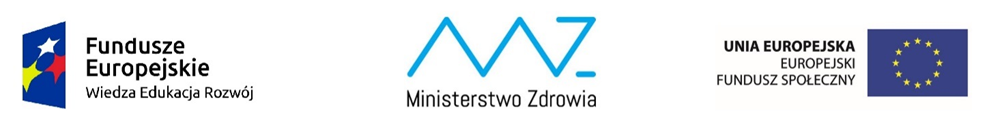 							Warszawa dnia 07.03.2018 r.OGŁOSZENIE O WYNIKU POSTĘPOWANIA NR FGZ.270.6.2017.AR  Na podstawie art. 92 ust. 2 ustawy z dnia 29 stycznia 2004 r. - Prawo zamówień publicznych (Dz. U. z 2017 r., poz. 1579 z późń. zm.) Ministerstwo Zdrowia zawiadamia, że w postępowaniu o udzielenie zamówienia publicznego, którego przedmiotem jest: wykonanie i dostawa materiałów na konferencje upowszechniające, prowdzonego w trybie przetrgu nieogrniczonego Nr FGZ.270.6.2017.AR, jko njkorzystniejszą w rozumieniu rt. 2 pkt 5 ustwy, wskzuje ofertę Nr 9, złożoną przez Goma Agencja Reklamy Mariusz Markut ul. Targowa 16 37-464 Stalowa Wola z ceną 96 561,00 zł;       Poniżej przedstawiam zestawienie i ocenę złożonych ofert:  Numer ofertyFirma (nazwa) lub nazwisko oraz
adres wykonawcyLiczba punktów w kryterium: cenaLiczba punktów w kryterium: Doświadczenie osoby odpowiedzialnej za opracowanie projektu graficznegoLiczba punktów w kryterium: Termin wykonania przedmiotu zamówienia      Łączna liczba punktów1.INTER MEDIA ul. Spółdzielcza 17 09-407 Płockxxxx2.PPHU LIR Elżbieta Zajet BIURO REKLAMYul. Grunwaldzka 2 82-300 Elblągxxxx3.Agencja Reklamowa Cieślik Studio L S.J.ul. Kisielewskiego 28 31-708 Kraków24,26301034,264AERA GROUP spółka z o.o.ul. Zdunów 18/33 30-428 Kraków36,03301076,035Katarzyna Tomaszewska PROFIL Oferta Wycofanaul. Listopadowa 27 60-153 Poznań - oferta wycofanaxxxX6Studio Siedem Żółtowski Grzegorzul. Myślenicka 186 30-698 KrakówxxxX7CCPG – Marka Pracowni C&C Sp. z o.o.ul. Porannej Bryzy 33 03-284 Warszawa23,21302073,218PROPERTIME Sp. z o.o.ul. Wolumen 53 01-912 WarszawaxxxX9Goma Agencja Reklamy Mariusz Markut ul. Targowa 16 37-464 Stalowa Wola 37,56303097,5610PERFECT DRUK Maciej Wiśniewski Długie 3a 87-337 WąpielskxxxX11Katarzyna Tomaszewska PROFILul. Listopadowa 27 60-153 PoznańxxxX12Arp Studio s.c. ul. Panieńska 5/30 03-704 Warszawa32,68303092,6813PROMOBAY.PL Brzoskowski Kamaj sp. j.ul. Słowiańska 55 c 61-664 Poznań 34,02303094,0214Grupa PK Sp. z o.o. ul. Bukowskiego 1/20 03-982 Warszawa40301080,00